Kilpailijaohje RiiUA seurakilpailu 11.2.2018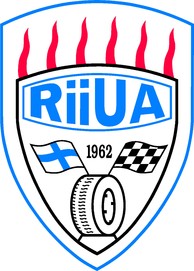 Tervetuloa osallistumaan Riihimäen urheiluautoilijoiden ja Varuskunnan urheilijoiden järjestämään seurakilpailuun 11.2.2018 Parolannummen Ilveskalliolle . Ilmoittautuminen;Kilpailuun ilmoittautuminen tapahtuu ABC Tiiriössä Paroistentie 1, 13600 Hämeenlinna klo. 7.45 - 10.00.  Ilmoittautumisen yhteydessä voi lunastaa tutustumislisenssejä 2-ohjaajille hintaan 25€/kpl.  Kerrothan ilmoittautumisen yhteydessä jos tarkoituksesi on nuotittaa ek. Ilmoittautumisen yhteydessä tarkistetaan vakuutuksen voimassa olo sekä muut paperit.Ilmoittautumisen yhteyshenkilö: Simo Rantanen 050-4317599Huoltaminen;Varatkaa sekä kilpa-auton että huolto auton alle niiden pinta alan kokoiset öljyä läpäisemättömät suojat, jokaisessa huolto autossa on myös oltava 6kg sammutin. Mikäli sattuu isoja öljy- tai polttoaine vuotoja ilmoittakaa aina turvapäällikölle asiasta. Huoltopaikoille ei jätetä mitään roskia vaan ne kerätään lähtiessä mukaan. Näin varmistamme että pääsemme toistekin näille alueille.Nuotitus;Tapahtuu klo.9.00 - 9.45 Nuotitus sallittu nuotti tutkinnon suorittaneilta. Nuotitus kierrosten määrä on vapaa, nuotitus vauhti max.60km/h. Nuotituksen aikana tulee noudattaa rauhallista ajotapaa ja valmistauduttava pysäyttämään auto tien näkyvällä osalla. Ajotapaa seurataan ja rikkomukset johtavat kilpailusta sulkemiseen.Katsastus;Katsastus kortin saat ilmoittautumisesta. Autojen katsastus tehdään lähtö jonossa. Huomioittehan että autojen pitää olla vakuutettuja. Kilpailun katsastus päällikkönä toimii Jyrki Hapulahti 040-0849569Ajotapa;Erikoiskoetta ajetaan lenkkinä jossa osa erikoiskoetta ja osa siirtymää joka sekin on suljetulla alueella. Lähdössä toimii ainoastaan lähtö auto josta saatte lähtö ajan, lähetys tapahtuu lippulähetyksenä.  Erikoiskokeen maalissa toimii stop auto joka pitää vain pöytäkirjaa ek:n suorittaneista autoista. Ajonoton suorittaa kilpailija pari itse näin halutessaan. Siirtymälle ei anneta ajoaikaa vaan jokainen kilpailija saapuu uudelleen erikoiskokeen lähtöön oman aikataulunsa mukaan. Tie on suljettu 10.00 – 16.00 välisen ajan. Mikäli kilpailijoita riittää pidämme tien suljettuna tämän ajan.  Jos kilpailija määrä vähenee muutamaan autoon saatamme lopettaa ajamisen aikaisemmin.  Tästä kuitenkin tiedotetaan kaikkia kilpailijoita erikseen jos näin on käymässä.Keskeyttäminen erikoiskokeella;Mikäli keskeytätte erikoiskokeelle soittakaaTurvapäällikölle Kimmo Helander 040-8621606. Varanumero Sanna Salin 045-1208440 Tai 112 jos tarvitaan pikaista apua. Huomioikaa sääntöjen mukaiset toimet tässä tapauksessa, varsinkin jos on tarpeen estää lisävahinkojen sattuminen (rallisäännöt kohta 17.5 ja 17.6)Kilpailun tärkeät numerot:Kilpailun johtaja Sanna Salin 045 – 1208440Turvapäällikkö Kimmo Helander 040 – 8621606Katsastuspäällikkö Jyrki Hapulahti 040 – 08495697.2.2018Kilpailun johtaja Sanna Salin 045-1208440